2018 Scholarship Application $1000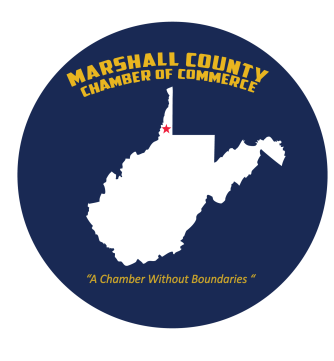  NAME: ____________________________________________________________________________ADDRESS__________________________________________________________________________                      					      City		    State		      ZipTELEPHONE: ________________________    EMAIL: __________________________________NAME OF SCHOOL THAT YOU PLAN TO ATTEND  ____________________________________________________________________________________HAVE YOU BEEN ACCEPTED: _________	MAJOR: ______________________________HAVE YOU BEEN A STUDENT IN MARSHALL COUNTY IN THE PAST YEAR: ___?GPA: ____________ (PLEASE ATTACH TRANSCRIPT)DESCRIBE ON A SEPARATE SHEET OF PAPER:  AREAS OF COMMUNITY SERVICE, SPECIAL RECOGNITIONS AND YOUR LEADERSHIP IN SCHOOL. (500 words or less) _____________________________________________________________________________________THE SCHOOL PRINCIPAL SHOULD RETURN STUDENT APPLICATIONS                              ON OR BEFORE MONDAY, APRIL 23, 2018MARSHALL COUNTY CHAMBER OF COMMERCE                                                                                              609 JEFFERSON AVENUE                                                                                                            MOUNDSVILLE, WV 26041